. 	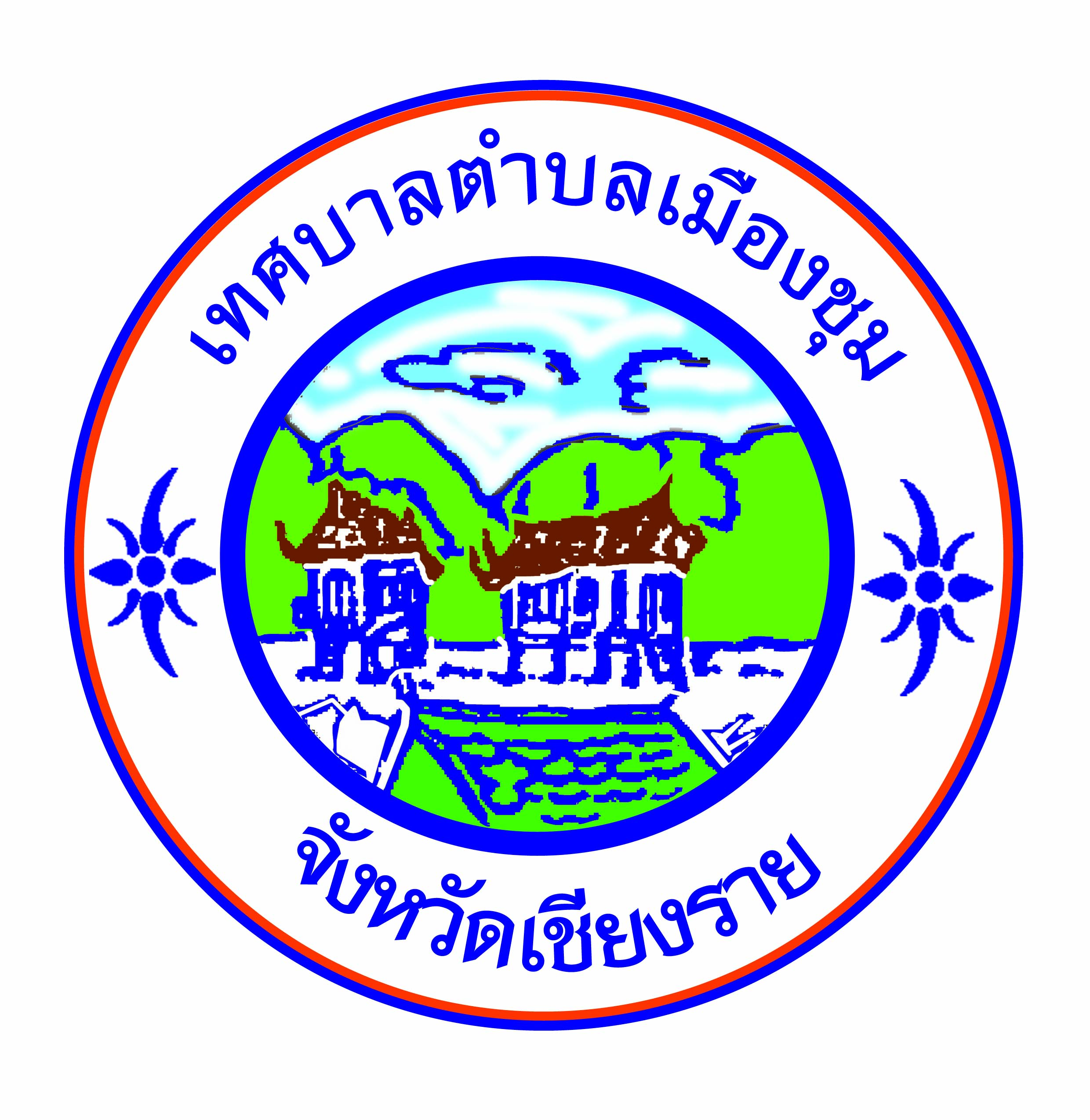 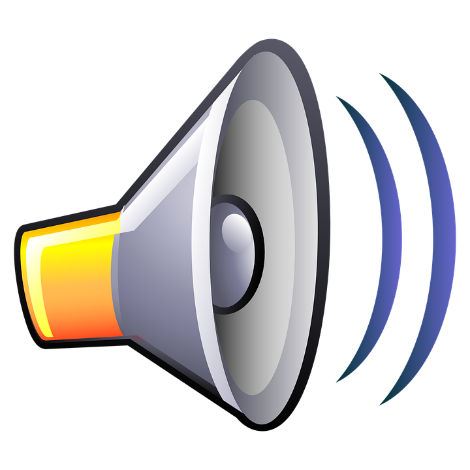 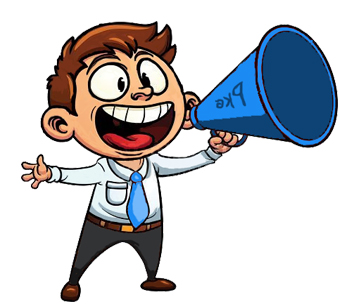 ช่องทางการแจ้งเบาะแสป้ายโฆษณา หรือสิ่งอื่นใดที่รุกล้ำทางสาธารณะหรือไม่ชอบด้วยกฎหมาย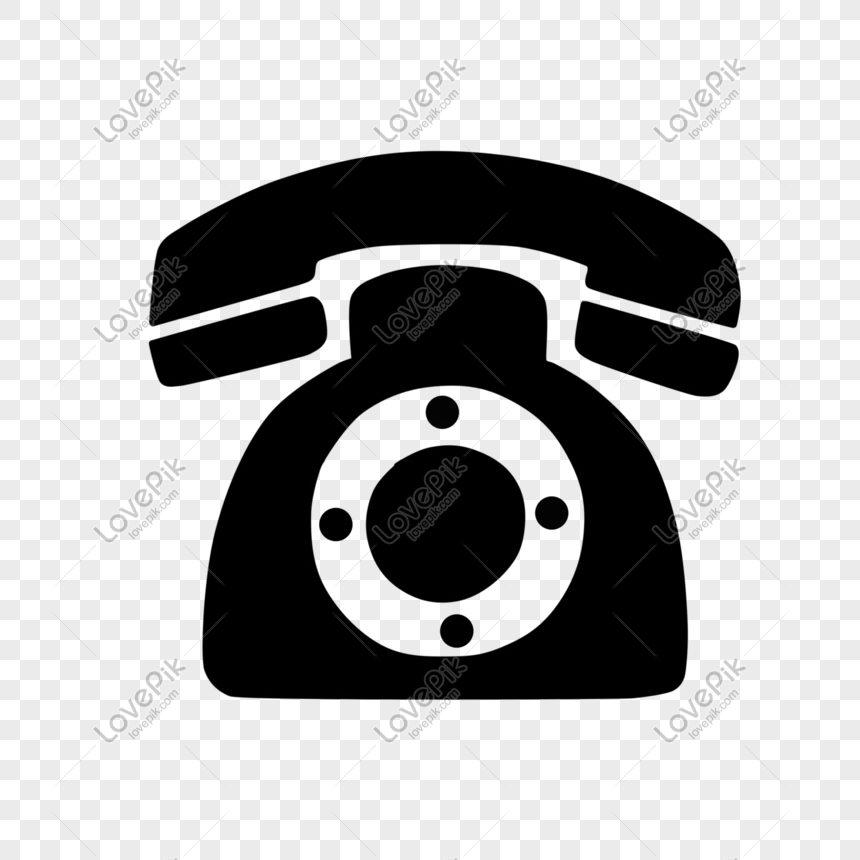 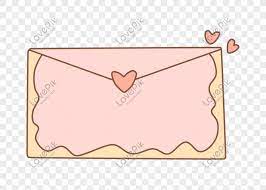 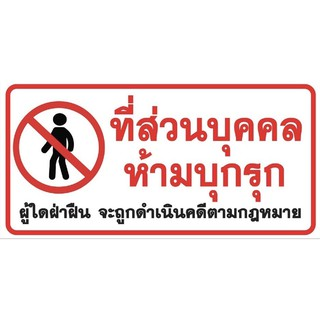 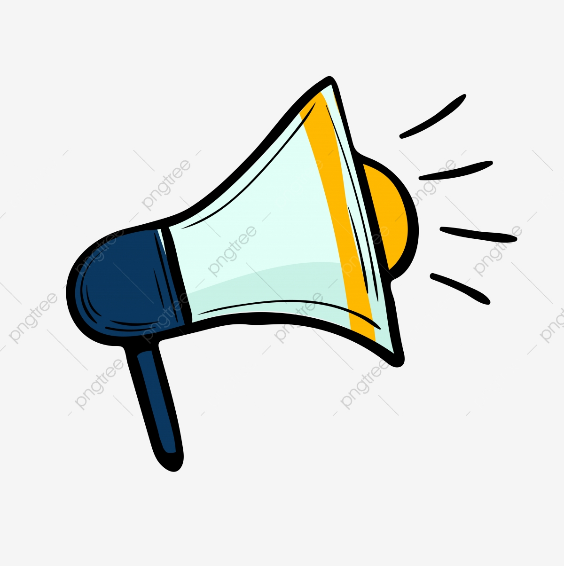 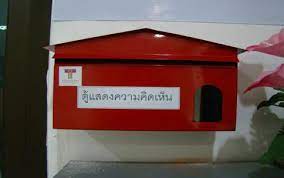 **ทั้งนี้ ข้อมูลของผู้แจ้งเบาะแส จะถูกเก็บไว้เป็นความลับ ซึ่งจะได้รับการตรวจสอบจากเจ้าหน้าที่ผู้รับผิดชอบเท่านั้น            